 Публикация для родителей. Знакомьтесь вместе с нами, творите вместе с нами. Фотоискусство.           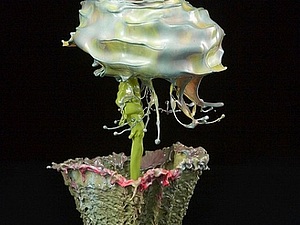 В этой публикации хочу поделиться с вами  недавней находкой в разнообразном море вариативности искусства. Фотограф  - Джек Лонг  - прославился серией высокохудожественных снимков различных вариантов брызг воды, которые  напоминают фантазийные цветы или реальные их копии.Как утверждает автор, он не использует никакой дополнительной обработки. Поэтому мы видим кадры, которые сделаны в одно мгновение. Фотограф делает их при помощи высокоскоскоростной съемки.
Автор не раскрывает технологии, мы можем только догадываться. Но известно, что подготовка к одной фотографии занимает больше месяца.Одно понятно точно – работы Джека Лонга являются уникальными произведениями искусства. Фотоискусства. А первые шаги в данном виде искусства можно начать осуществлять прямо сейчас, вместе с вашими родными. Вооружитесь фотоаппаратом и отправляйтесь на поиски прекрасного, мимолётного, волшебного. Найти чудо в повседневной жизни и запечатлеть его, а потом показывать свой  шедевр, бережно собирать коллекцию своих находок – это и есть счастье творчества. Быть может фотография – это ваша тема?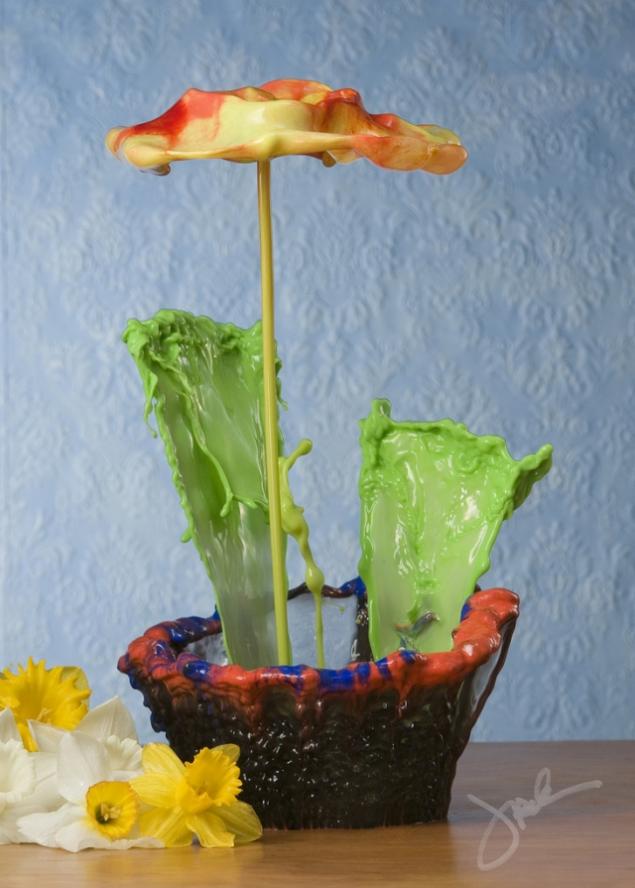 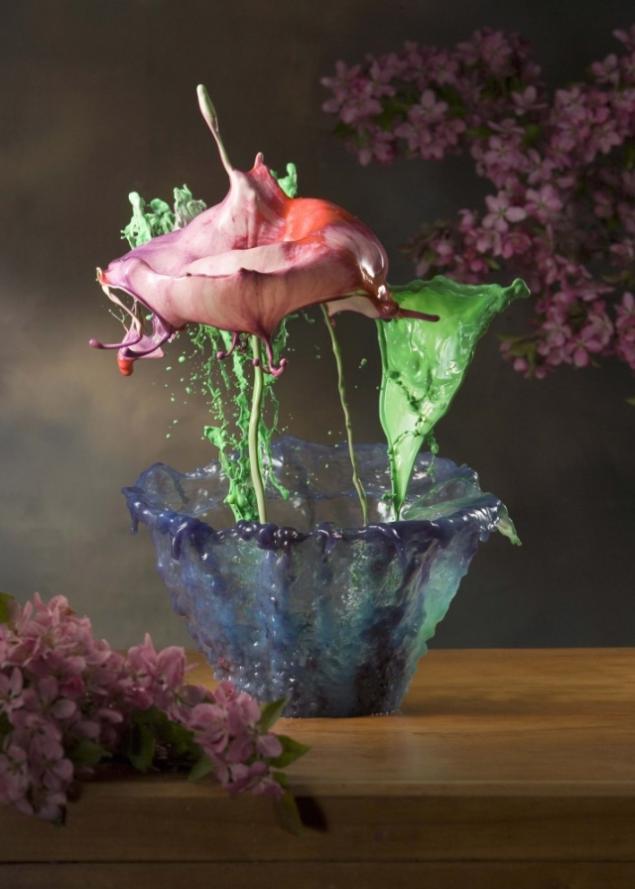 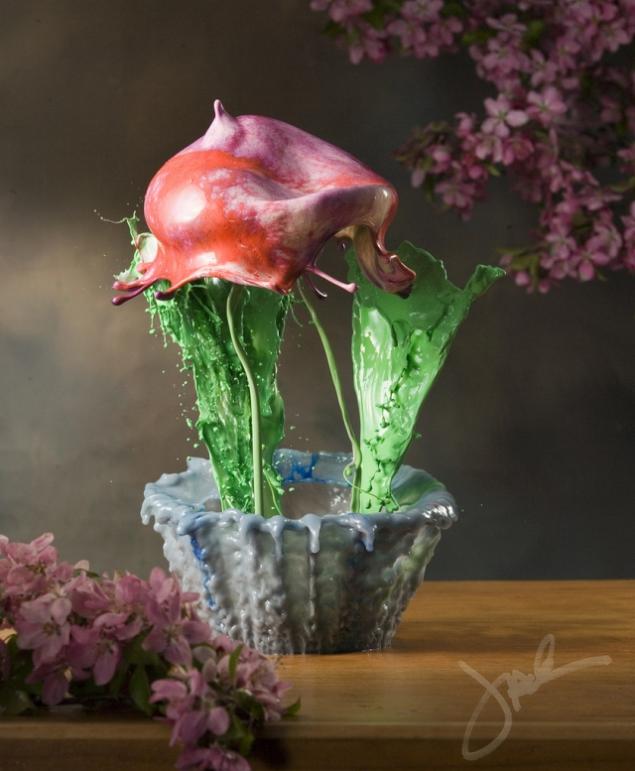 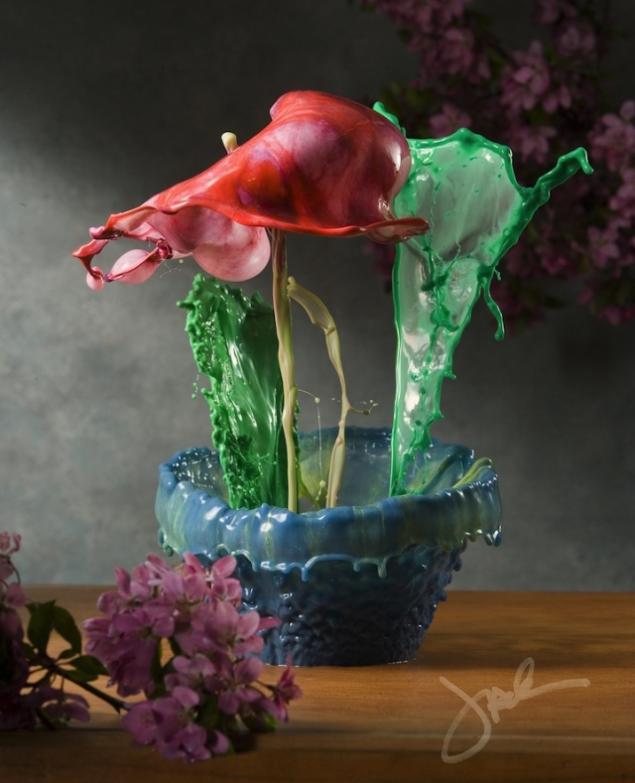 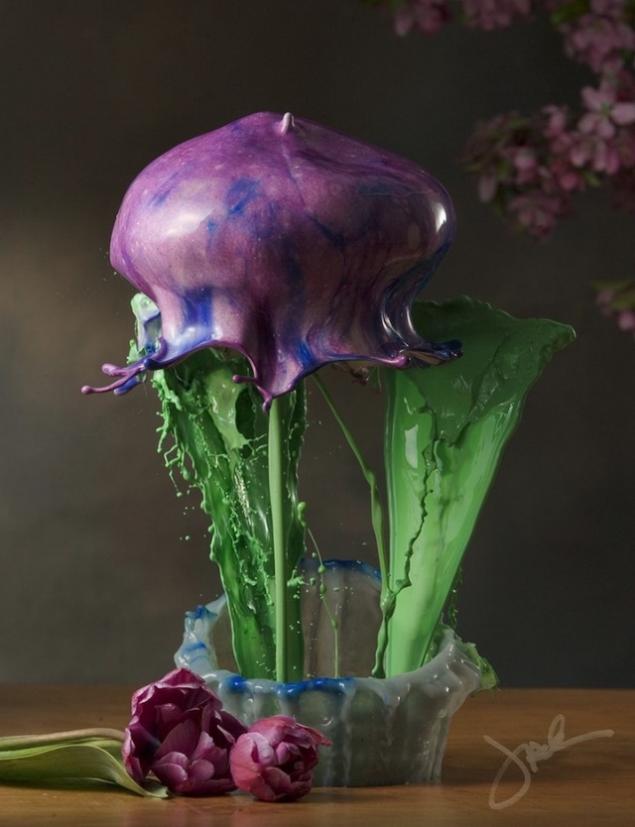 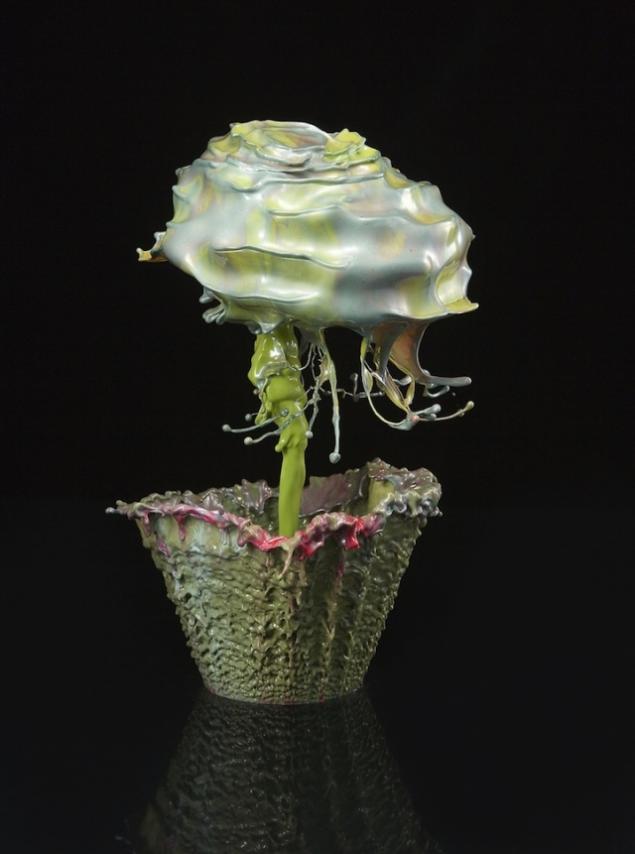 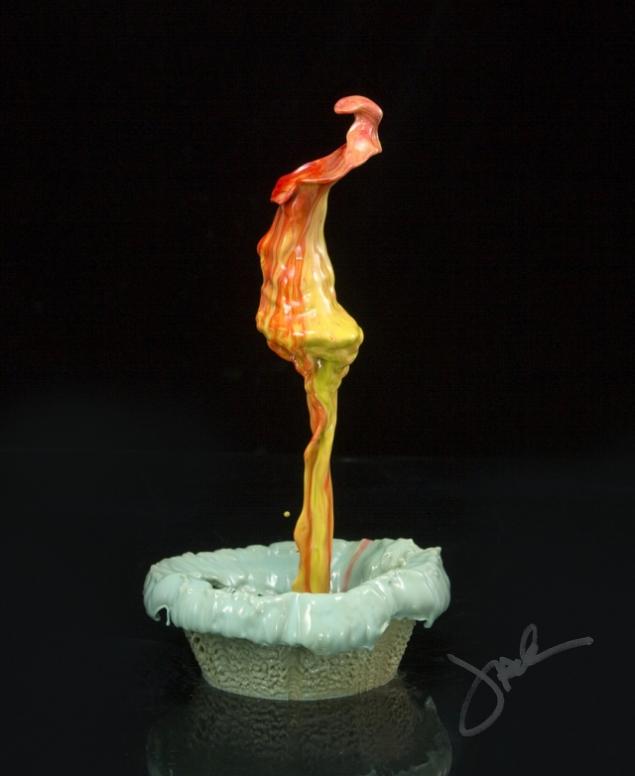 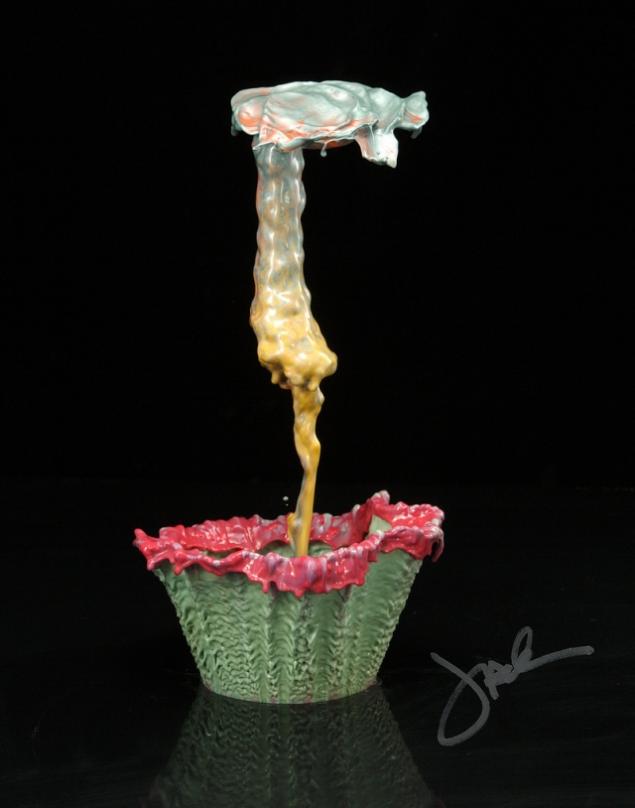 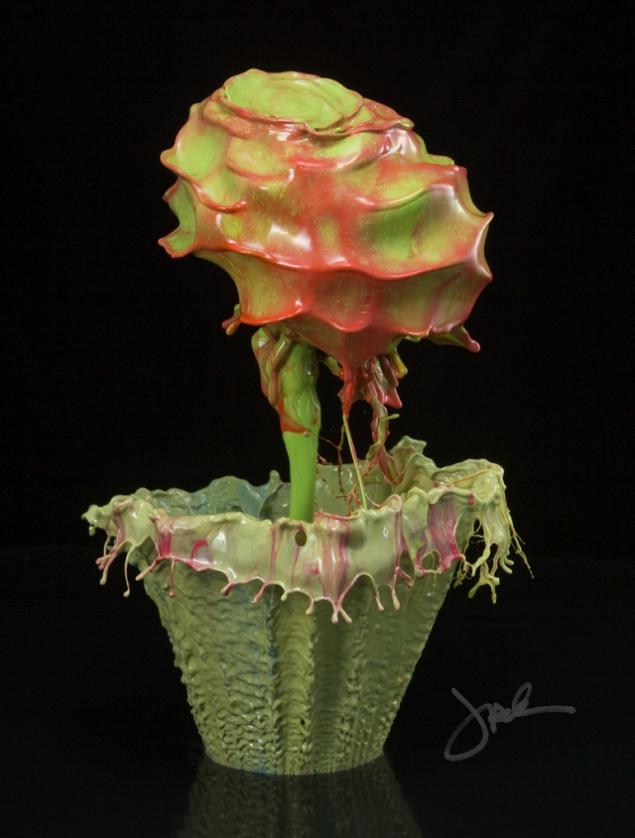 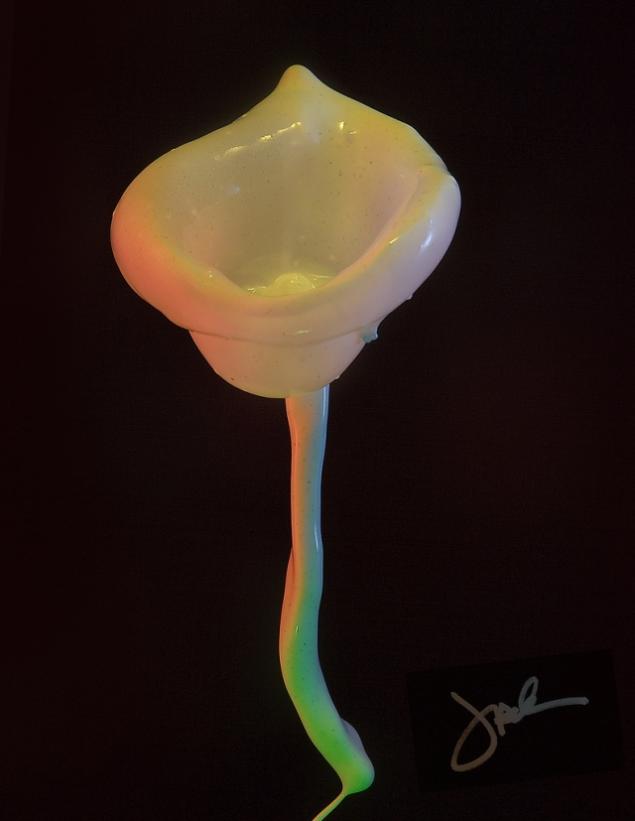 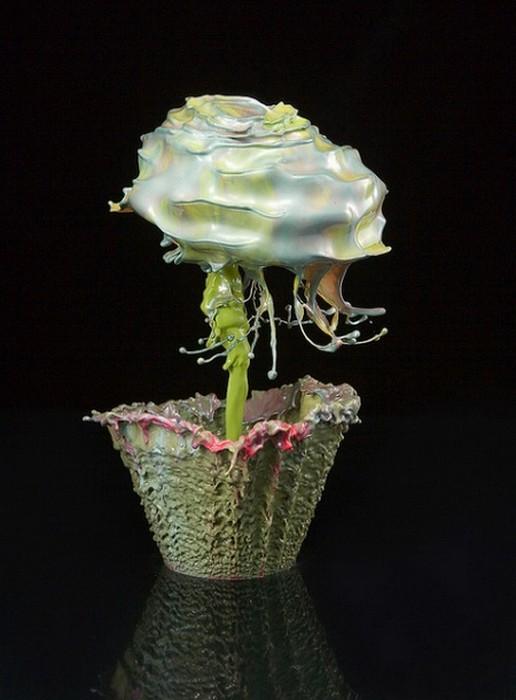 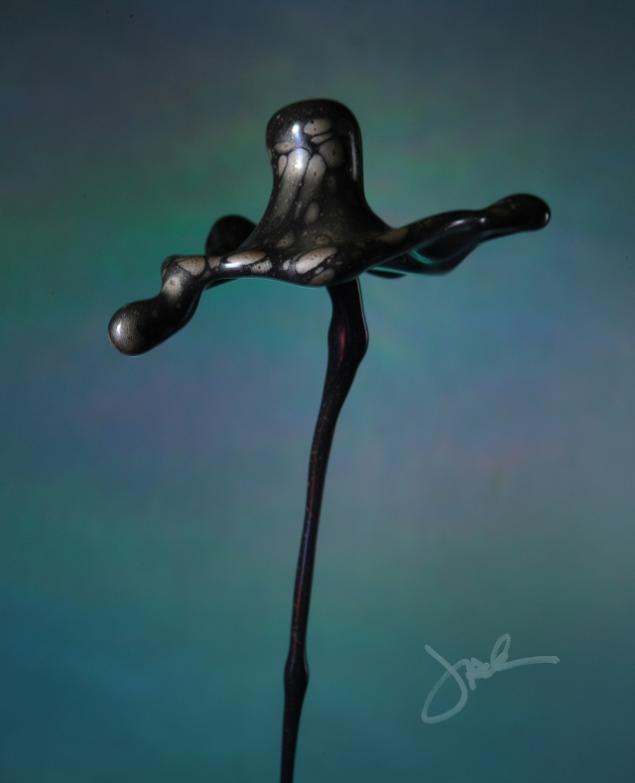 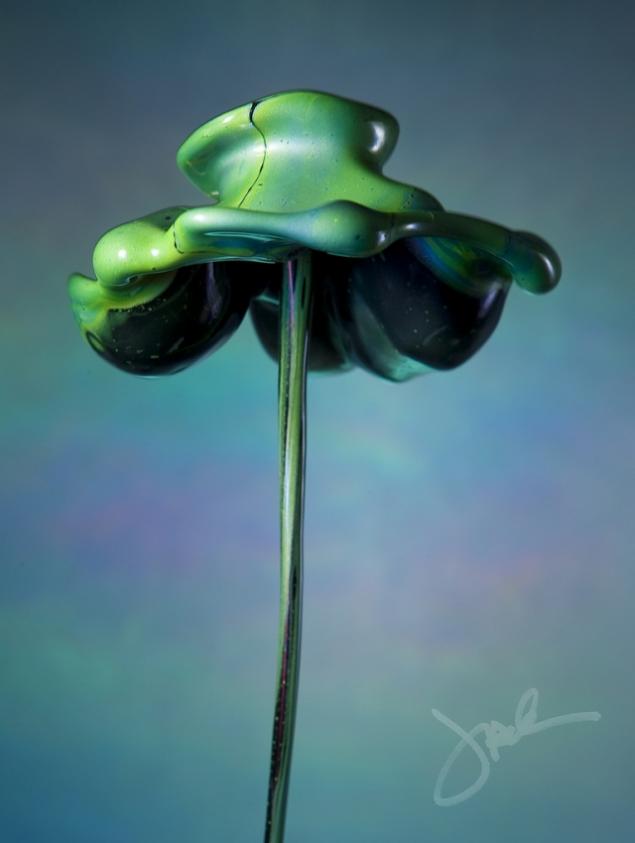 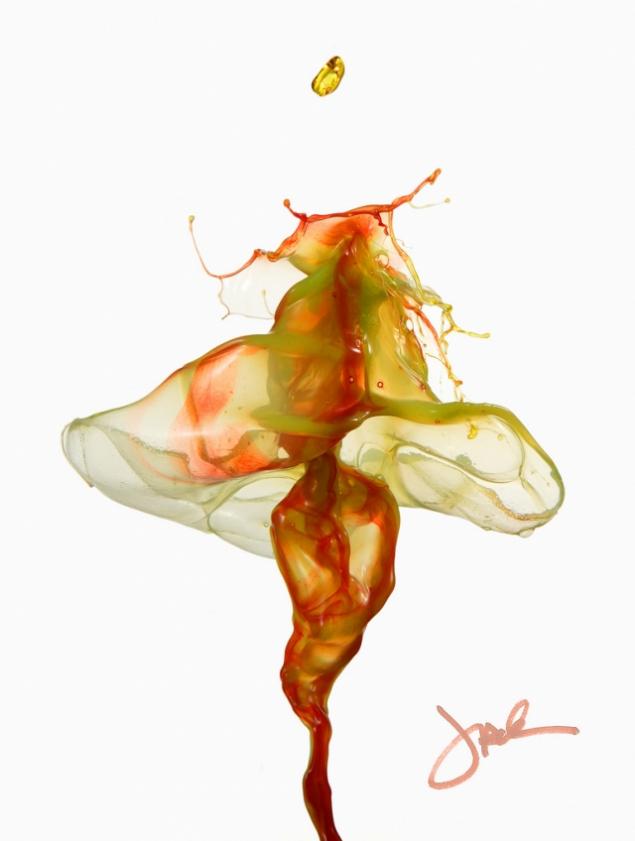 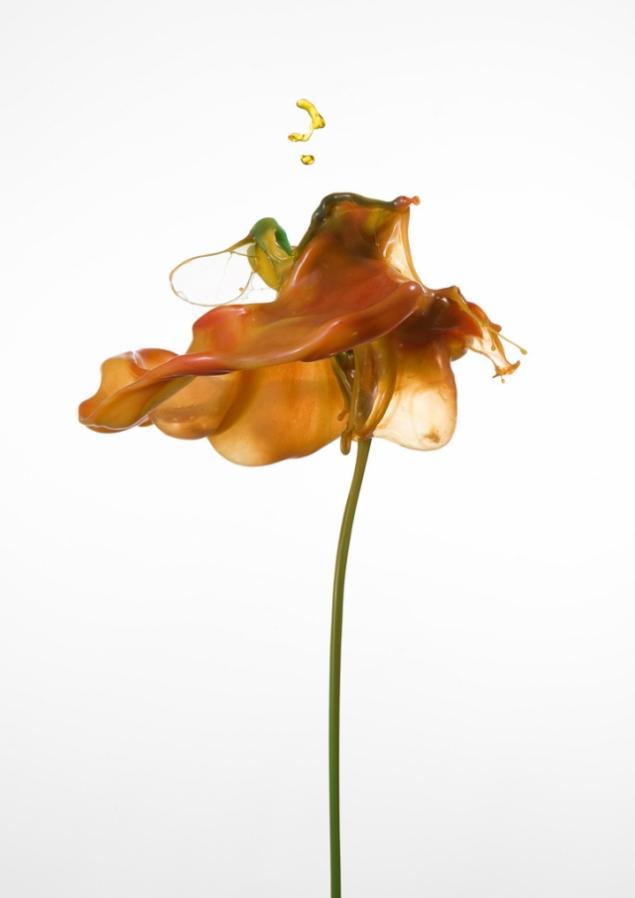 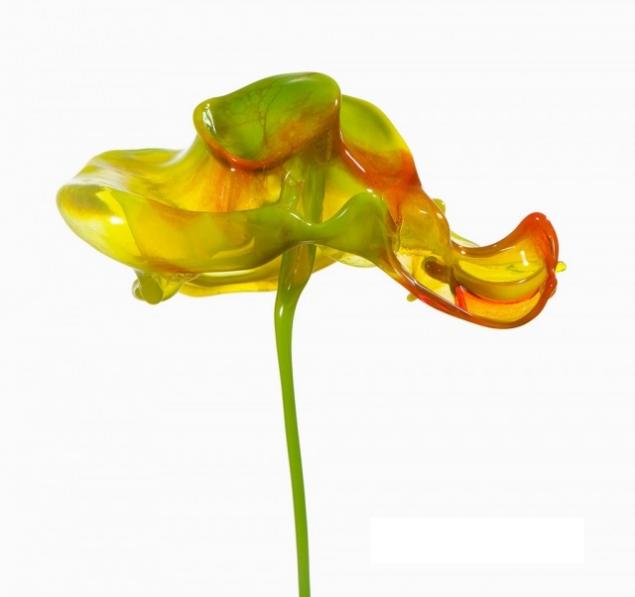 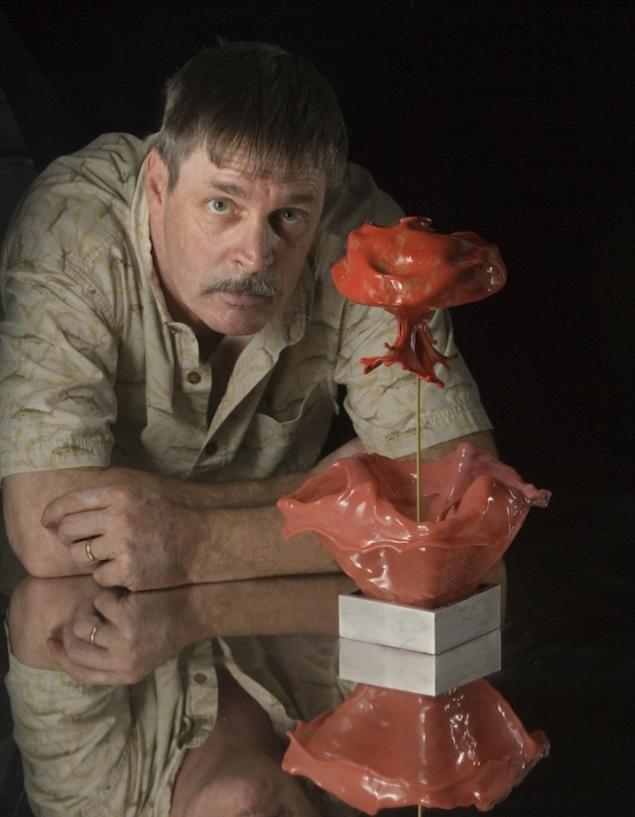 